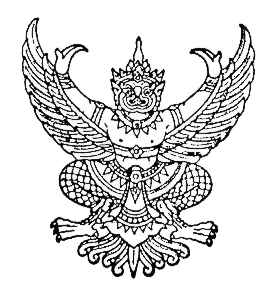 	ใบสมัครรับเลือกตั้ง                                     นายกองค์การบริหารส่วนตำบลกกโพธิ์            เขตเลือกตั้งที่ ...-........อำเภอหนองพอก                               จังหวัดร้อยเอ็ด 	_______________   ใบรับสมัครลำดับที่ ......... ....(๑)  ชื่อ (นาย/นาง/นางสาว/ยศ) ...............................................(๒)  สัญชาติ ........................ อายุ ................. ปี(๓)  เลขประจำตัวประชาชน.............................................(๔)  เกิดวันที่ .......... เดือน ........................ พ.ศ. .........(๕)  สถานที่เกิด ...........................หรือบ้านเลขที่ .......... หมู่ที่ ....       ตรอก ...................... ซอย .......................... ถนน ...............      ตำบล/แขวง ......................... อำเภอ/เขต ..........................      จังหวัด ........................... รหัสไปรษณีย์ ...............(๖)  ที่อยู่ปัจจุบัน(ตามทะเบียนบ้าน)บ้านเลขที่ ....... หมู่ที่ .... ตรอก ............. ซอย ............. ถนน .................      ตำบล/แขวง ............................ อำเภอ/เขต .................................... จังหวัด ...................................      รหัสไปรษณีย์ ................................... โทรศัพท์ ............................... โทรสาร ..................................(๗)  สถานที่ติดต่อ ................. หมู่ที่ ......... ตรอก .................... ซอย ...................... ถนน ......................      ตำบล/แขวง ................. อำเภอ/เขต ................... จังหวัด ....................... รหัสไปรษณีย์ ................      โทรศัพท์ ............................... โทรสาร .................................. (๘)  บิดาชื่อ ............................................... สัญชาติ .........................(๙)  มารดาชื่อ ........................................... สัญชาติ .........................(๑๐) คู่สมรสชื่อ ..........................................สัญชาติ .........................(๑๑)   มีชื่ออยู่ในทะเบียนบ้านในเขตองค์กรปกครองส่วนท้องถิ่นที่สมัครรับเลือกตั้งในวันสมัครรับเลือกตั้ง เป็นเวลาติดต่อกันไม่น้อยกว่าหนึ่งปีนับถึงวันสมัครรับเลือกตั้ง ตั้งแต่วันที่  ........... เดือน ................................ พ.ศ. ..............(๑๒)  คุณสมบัติตามมาตรา ๔๙ (๔) แห่งพระราชบัญญัติการเลือกตั้งสมาชิกสภาท้องถิ่นหรือผู้บริหารท้องถิ่น              พ.ศ. ๒๕๖๒ (คุณสมบัติอื่นตามกฎหมายว่าด้วยการจัดตั้งองค์กรปกครองส่วนท้องถิ่น) คือ - ๒ -	(๑๒.๑)   วุฒิการศึกษา	           -    ระดับมัธยมศึกษาตอนปลาย...................................... สถานศึกษา .....................................		   สำเร็จการศึกษาเมื่อปี พ.ศ. ............................................-    เทียบเท่ามัธยมศึกษาตอนปลาย..................................สถานศึกษา ..............................	   สำเร็จการศึกษาเมื่อปี พ.ศ. ............................................	           -    ระดับปริญญาตรี.................................. สาขา ........................ สถานศึกษา ...................................		   สำเร็จการศึกษาเมื่อปี พ.ศ. .............................................-    เทียบเท่าปริญญาตรี.............................สาขา ......................... สถานศึกษา ..................................	   สำเร็จการศึกษาเมื่อปี พ.ศ. ............................................  -    ระดับปริญญาโท.................................. สาขา ........................ สถานศึกษา ...................................	   สำเร็จการศึกษาเมื่อปี พ.ศ. .............................................-    ระดับปริญญาเอก................................ สาขา ........................ สถานศึกษา ...................................	   สำเร็จการศึกษาเมื่อปี พ.ศ. .............................................  	(๑๒.๒)   เคยดำรงตำแหน่ง ......................................................................................................................                 ครั้งสุดท้ายเมื่อปี พ.ศ. ..............(๑๓)  อาชีพสุดท้ายก่อนสมัครรับเลือกตั้ง ..............................................................	ข้าพเจ้าขอสมัครรับเลือกตั้ง นายกองค์การบริหารส่วนตำบลกกโพธิ์ เขตเลือกตั้งที่ ....-.....            อำเภอหนองพอก จังหวัดร้อยเอ็ด และข้าพเจ้าขอรับรองว่า ข้าพเจ้าเป็นผู้มีคุณสมบัติมีสิทธิสมัครรับเลือกตั้งสมาชิกสภาท้องถิ่นหรือผู้บริหารท้องถิ่นและไม่มีลักษณะต้องห้ามตามพระราชบัญญัติการเลือกตั้งสมาชิกสภาท้องถิ่นหรือผู้บริหารท้องถิ่น พ.ศ. ๒๕๖๒(ลงชื่อ) ................................................... ผู้สมัคร(..................................................)ยื่น ณ วันที่ ........... เดือน ................. พ.ศ. .....คำเตือน  ตามมาตรา ๖๒ วรรคหนึ่ง แห่งพระราชบัญญัติการเลือกตั้งสมาชิกสภาท้องถิ่นหรือผู้บริหารท้องถิ่น พ.ศ. ๒๕๖๒ กำหนดว่า ภายในเก้าสิบวันนับจากวันเลือกตั้งผู้สมัครต้องยื่นบัญชีรายรับและรายจ่ายในการเลือกตั้ง พร้อมทั้งหลักฐานที่เกี่ยวข้องให้ถูกต้องครบถ้วนตามความจริงต่อผู้อำนวยการการเลือกตั้งประจำจังหวัด หากไม่ดำเนินการ    จะมีความผิดตามมาตรา ๑๒๘ แห่งพระราชบัญญัติการเลือกตั้งสมาชิกสภาท้องถิ่นหรือผู้บริหารท้องถิ่น พ.ศ. ๒๕๖๒บันทึกการให้ถ้อยคำของผู้สมัครรับเลือกตั้งนายกองค์การบริหารส่วนตำบลกกโพธิ์					ที่องค์การบริหารส่วนตำบลกกโพธิ์				วันที่ ....... เดือน ................... พ.ศ. ...........		ข้าพเจ้า ........................................................................................................ ขอให้ถ้อยคำด้วยความสัตย์จริง       ต่อ ผู้อำนวยการการเลือกตั้งประจำองค์การบริหารส่วนตำบลกกโพธิ์ ดังต่อไปนี้		๑.  ถาม ท่านใช้หลักฐานใดบ้างมาประกอบการสมัครรับเลือกตั้ง		ตอบ  ข้าพเจ้าได้นำหลักฐานที่ข้าพเจ้าได้รับรองแล้วประกอบการสมัครรับเลือกตั้ง ดังนี้(๑) ........................................................................ 	(๒) ...........................................................(๓) ........................................................................ 	(๔) ...........................................................(๕) ........................................................................ 	(๖) ...........................................................(๗) ........................................................................ 	(๘) ...........................................................		๒.  ถาม ท่านยืนยันรับรองความถูกต้องของหลักฐานการสมัครรับเลือกตั้งหรือไม่			ตอบ  ข้าพเจ้าขอยืนยันรับรองความถูกต้องของหลักฐานการสมัครรับเลือกตั้งเป็นจริงทุกประการ		๓.  ถาม ท่านเป็นผู้ไม่อยู่ระหว่างการถูกจำกัดสิทธิตามมาตรา ๓๕ แห่งพระราชบัญญัติประกอบรัฐธรรมนูญว่าด้วยการเลือกตั้งสมาชิกสภาผู้แทนราษฎร พ.ศ. ๒๕๖๑			ตอบ ใช่ ข้าพเจ้าไม่เป็นผู้อยู่ระหว่างการถูกจำกัดสิทธิตามกฎหมายดังกล่าว		๔. ถาม ท่านเป็นผู้ไม่อยู่ระหว่างการถูกจำกัดสิทธิตามมาตรา ๔๒ แห่งพระราชบัญญัติการเลือกตั้งสมาชิกสภาท้องถิ่นหรือผู้บริหารท้องถิ่น พ.ศ. ๒๕๖๒			ตอบ ใช่ ข้าพเจ้าไม่เป็นผู้อยู่ระหว่างการถูกจำกัดสิทธิตามกฎหมายดังกล่าว		๕.  ถาม ท่านมีคุณสมบัติเป็นผู้มีสิทธิสมัครรับเลือกตั้งเป็น นายกองค์การบริหารส่วนตำบลกกโพธิ์ และไม่มีลักษณะต้องห้ามมิให้ใช้สิทธิสมัครรับเลือกตั้งตามพระราชบัญญัติการเลือกตั้งสมาชิกสภาท้องถิ่นหรือผู้บริหารท้องถิ่น พ.ศ. ๒๕๖๒ และกฎหมายว่าด้วยการจัดตั้งองค์กรปกครองส่วนท้องถิ่นที่เกี่ยวข้องใช่หรือไม่			ตอบ ใช่- ๒ -		หากข้าพเจ้าฯ แจ้งข้อความอันเป็นเท็จในบันทึกการให้ถ้อยคำนี้หรือใช้หลักฐานอันเป็นเท็จข้าพเจ้า          ทราบดีว่าจะถูกดำเนินคดีฐานแจ้งข้อความอันเป็นเท็จแก่เจ้าพนักงานตามประมวลกฎหมายอาญา มาตรา ๑๓๗                ต้องระวางโทษจำคุกไม่เกินหกเดือน หรือปรับไม่เกินหนึ่งหมื่นบาท หรือทั้งจำทั้งปรับ		ข้อความข้างต้นนี้ได้อ่านให้ข้าพเจ้าฟังแล้ว ขอรับรองว่าถูกต้องและใช้ยืนยันในชั้นศาลได้ด้วย จึงลงลายมือชื่อไว้เป็นหลักฐาน(ลงชื่อ) ............................................. (ผู้ให้ถ้อยคำ)                              (..........................................)                		(ลงชื่อ) ............................................. (ผู้ตรวจสอบ)                                                                        (..........................................)						(ลงชื่อ) ............................................. (ผู้เขียน/จด/อ่าน)                                                                         (..........................................)		คำสั่งผู้อำนวยการการเลือกตั้งประจำองค์การบริหารส่วนตำบลกกโพธิ์รับใบสมัคร และออกใบรับลำดับที่ .....................ไม่รับใบสมัคร เพราะ .................................................			(ลงชื่อ) ..................................................................                                 (นางสาวเสาร์วรี  วะลัยใจ)           ผู้อำนวยการการเลือกตั้งประจำองค์การบริหารส่วนตำบลกกโพธิ์			       วันที่ .....................................................หนังสือยืนยันการไม่ได้เสียภาษีเงินได้บุคคลธรรมดาสำหรับผู้สมัครรับเลือกตั้งสมาชิกสภาท้องถิ่นหรือผู้บริหารท้องถิ่น		สมาชิกสภาท้องถิ่น ....................		ผู้บริหารท้องถิ่น ........................วันที่ ......เดือน ...................... พ.ศ. ....เรียน ผู้อำนวยการการเลือกตั้งประจำองค์การบริหารส่วนตำบลกกโพธิ์หนังสือฉบับนี้ให้ไว้เพื่อยืนยันว่าข้าพเจ้า นาย/นาง/นางสาว/ยศ.................................................หมายเลขประจำตัวประชาชน.......................................เป็นผู้สมัครรับเลือกตั้งเป็นนายกองค์การบริหารส่วนตำบลกกโพธิ์ สำหรับการเลือกตั้งสมาชิกสภาท้องถิ่นหรือผู้บริหารท้องถิ่นองค์การบริหารส่วนตำบลกกโพธิ์ ในวันที่ ..... เดือน ................ พ.ศ. ........ เป็นผู้ไม่ได้เสียภาษีเงินได้บุคคลธรรมดา ปี พ.ศ. ......         เนื่องจาก กรณีมีเงินได้พึงประเมิน		กรณีไม่ได้สมรส มีเงินได้ตามมาตรา ๔๐ (๑) แห่งประมวลรัษฎากร เพียงอย่างเดียวไม่เกิน ๑๒๐,๐๐๐ บาทต่อปี		กรณีไม่ได้สมรส มีเงินได้ตามมาตรา ๔๐ (๑) แห่งประมวลรัษฎากร และ/หรือ มีเงินได้ประเภทอื่นนอกจากมาตรา ๔๐ (๑) แห่งประมวลรัษฎากร ไม่เกิน ๖๐,๐๐๐ บาทต่อปี		กรณีสมรส มีเงินได้ตามมาตรา ๔๐ (๑) แห่งประมวลรัษฎากร เพียงอย่างเดียวไม่เกิน ๒๒๐,๐๐๐บาทต่อปี		กรณีสมรส มีเงินได้ตามมาตรา ๔๐ (๑) แห่งประมวลรัษฎากร และ/หรือ มีเงินได้ประเภทอื่นนอกจากมาตรา ๔๐ (๑) แห่งประมวลรัษฎากร ไม่เกิน ๑๒๐,๐๐๐ บาทต่อปี๒.กรณีมีเงินได้แต่ได้รับการยกเว้น		มีเงินได้ที่ได้รับการยกเว้นไม่ต้องรวมคำนวณเพื่อเสียภาษีเงินได้ตามมาตรา ๔๒ แห่งประมวลรัษฎากร ๓.กรณีไม่มีเงินได้พึงประเมิน		ไม่มีเงินได้ที่ได้พึงประเมินที่จะต้องเสียภาษี    (ลงชื่อ) ...............................................           (..................................................)ผู้สมัครรับเลือกตั้งนายกองค์การบริหารส่วนตำบลกกโพธิ์หมายเหตุ- มาตรา ๔๐ (๑) แห่งประมวลรัษฎากร หมายถึงเงินได้เนื่องจากการจ้างแรงงานไม่ว่าจะเป็นเงินเดือน ค่าจ้าง เบี้ยเลี้ยง โบนัส เบี้ยหวัด บำเหน็จ บำนาญ เงินค่าเช่าบ้าน เงินที่คำนวณได้จากมูลค่าของการได้อยู่บ้านที่นายจ้างให้อยู่โดยไม่เสียค่าเช่า เงินที่นายจ้างจ่ายชำระหนี้ใดๆ ซึ่งลูกจ้างมีหน้าที่ต้องชำระ และเงิน ทรัพย์สิน หรือประโยชน์ใดๆ บรรดาที่ได้เนื่องจากการจ้างแรงงาน- มาตรา ๔๒ แห่งประมวลรัษฎากร หมายถึง เงินได้พึงประเมินที่ได้รับการยกเว้นไม่ต้องรวมคำนวณเพื่อเสียภาษีเงินได้หนังสือยืนยันการไม่ได้เสียภาษีเงินได้บุคคลธรรมดาสำหรับผู้สมัครรับเลือกตั้งสมาชิกสภาท้องถิ่นหรือผู้บริหารท้องถิ่น		สมาชิกสภาท้องถิ่น ....................		ผู้บริหารท้องถิ่น ........................วันที่ ......เดือน ...................... พ.ศ. ....เรียน ผู้อำนวยการการเลือกตั้งประจำองค์การบริหารส่วนตำบลกกโพธิ์หนังสือฉบับนี้ให้ไว้เพื่อยืนยันว่าข้าพเจ้า นาย/นาง/นางสาว/ยศ.................................................หมายเลขประจำตัวประชาชน.......................................เป็นผู้สมัครรับเลือกตั้งเป็นนายกองค์การบริหารส่วนตำบลกกโพธิ์ สำหรับการเลือกตั้งสมาชิกสภาท้องถิ่นหรือผู้บริหารท้องถิ่นองค์การบริหารส่วนตำบลกกโพธิ์ ในวันที่ ..... เดือน ................ พ.ศ. ........ เป็นผู้ไม่ได้เสียภาษีเงินได้บุคคลธรรมดา ปี พ.ศ. ......         เนื่องจาก กรณีมีเงินได้พึงประเมิน		กรณีไม่ได้สมรส มีเงินได้ตามมาตรา ๔๐ (๑) แห่งประมวลรัษฎากร เพียงอย่างเดียวไม่เกิน ๑๒๐,๐๐๐ บาทต่อปี		กรณีไม่ได้สมรส มีเงินได้ตามมาตรา ๔๐ (๑) แห่งประมวลรัษฎากร และ/หรือ มีเงินได้ประเภทอื่นนอกจากมาตรา ๔๐ (๑) แห่งประมวลรัษฎากร ไม่เกิน ๖๐,๐๐๐ บาทต่อปี		กรณีสมรส มีเงินได้ตามมาตรา ๔๐ (๑) แห่งประมวลรัษฎากร เพียงอย่างเดียวไม่เกิน ๒๒๐,๐๐๐บาทต่อปี		กรณีสมรส มีเงินได้ตามมาตรา ๔๐ (๑) แห่งประมวลรัษฎากร และ/หรือ มีเงินได้ประเภทอื่นนอกจากมาตรา ๔๐ (๑) แห่งประมวลรัษฎากร ไม่เกิน ๑๒๐,๐๐๐ บาทต่อปี๒.กรณีมีเงินได้แต่ได้รับการยกเว้น		มีเงินได้ที่ได้รับการยกเว้นไม่ต้องรวมคำนวณเพื่อเสียภาษีเงินได้ตามมาตรา ๔๒ แห่งประมวลรัษฎากร ๓.กรณีไม่มีเงินได้พึงประเมิน		ไม่มีเงินได้ที่ได้พึงประเมินที่จะต้องเสียภาษี    (ลงชื่อ) ...............................................           (..................................................)ผู้สมัครรับเลือกตั้งนายกองค์การบริหารส่วนตำบลกกโพธิ์หมายเหตุ- มาตรา ๔๐ (๑) แห่งประมวลรัษฎากร หมายถึงเงินได้เนื่องจากการจ้างแรงงานไม่ว่าจะเป็นเงินเดือน ค่าจ้าง เบี้ยเลี้ยง โบนัส เบี้ยหวัด บำเหน็จ บำนาญ เงินค่าเช่าบ้าน เงินที่คำนวณได้จากมูลค่าของการได้อยู่บ้านที่นายจ้างให้อยู่โดยไม่เสียค่าเช่า เงินที่นายจ้างจ่ายชำระหนี้ใดๆ ซึ่งลูกจ้างมีหน้าที่ต้องชำระ และเงิน ทรัพย์สิน หรือประโยชน์ใดๆ บรรดาที่ได้เนื่องจากการจ้างแรงงาน- มาตรา ๔๒ แห่งประมวลรัษฎากร หมายถึง เงินได้พึงประเมินที่ได้รับการยกเว้นไม่ต้องรวมคำนวณเพื่อเสียภาษีเงินได้หนังสือยืนยันการไม่ได้เสียภาษีเงินได้บุคคลธรรมดาสำหรับผู้สมัครรับเลือกตั้งสมาชิกสภาท้องถิ่นหรือผู้บริหารท้องถิ่น		สมาชิกสภาท้องถิ่น ....................		ผู้บริหารท้องถิ่น ........................วันที่ ......เดือน ...................... พ.ศ. ....เรียน ผู้อำนวยการการเลือกตั้งประจำองค์การบริหารส่วนตำบลกกโพธิ์หนังสือฉบับนี้ให้ไว้เพื่อยืนยันว่าข้าพเจ้า นาย/นาง/นางสาว/ยศ.................................................หมายเลขประจำตัวประชาชน.......................................เป็นผู้สมัครรับเลือกตั้งเป็นนายกองค์การบริหารส่วนตำบลกกโพธิ์ สำหรับการเลือกตั้งสมาชิกสภาท้องถิ่นหรือผู้บริหารท้องถิ่นองค์การบริหารส่วนตำบลกกโพธิ์ ในวันที่ ..... เดือน ................ พ.ศ. ........ เป็นผู้ไม่ได้เสียภาษีเงินได้บุคคลธรรมดา ปี พ.ศ. ......         เนื่องจาก กรณีมีเงินได้พึงประเมิน		กรณีไม่ได้สมรส มีเงินได้ตามมาตรา ๔๐ (๑) แห่งประมวลรัษฎากร เพียงอย่างเดียวไม่เกิน ๑๒๐,๐๐๐ บาทต่อปี		กรณีไม่ได้สมรส มีเงินได้ตามมาตรา ๔๐ (๑) แห่งประมวลรัษฎากร และ/หรือ มีเงินได้ประเภทอื่นนอกจากมาตรา ๔๐ (๑) แห่งประมวลรัษฎากร ไม่เกิน ๖๐,๐๐๐ บาทต่อปี		กรณีสมรส มีเงินได้ตามมาตรา ๔๐ (๑) แห่งประมวลรัษฎากร เพียงอย่างเดียวไม่เกิน ๒๒๐,๐๐๐บาทต่อปี		กรณีสมรส มีเงินได้ตามมาตรา ๔๐ (๑) แห่งประมวลรัษฎากร และ/หรือ มีเงินได้ประเภทอื่นนอกจากมาตรา ๔๐ (๑) แห่งประมวลรัษฎากร ไม่เกิน ๑๒๐,๐๐๐ บาทต่อปี๒.กรณีมีเงินได้แต่ได้รับการยกเว้น		มีเงินได้ที่ได้รับการยกเว้นไม่ต้องรวมคำนวณเพื่อเสียภาษีเงินได้ตามมาตรา ๔๒ แห่งประมวลรัษฎากร ๓.กรณีไม่มีเงินได้พึงประเมิน		ไม่มีเงินได้ที่ได้พึงประเมินที่จะต้องเสียภาษี    (ลงชื่อ) ...............................................           (..................................................)ผู้สมัครรับเลือกตั้งนายกองค์การบริหารส่วนตำบลกกโพธิ์หมายเหตุ- มาตรา ๔๐ (๑) แห่งประมวลรัษฎากร หมายถึงเงินได้เนื่องจากการจ้างแรงงานไม่ว่าจะเป็นเงินเดือน ค่าจ้าง เบี้ยเลี้ยง โบนัส เบี้ยหวัด บำเหน็จ บำนาญ เงินค่าเช่าบ้าน เงินที่คำนวณได้จากมูลค่าของการได้อยู่บ้านที่นายจ้างให้อยู่โดยไม่เสียค่าเช่า เงินที่นายจ้างจ่ายชำระหนี้ใดๆ ซึ่งลูกจ้างมีหน้าที่ต้องชำระ และเงิน ทรัพย์สิน หรือประโยชน์ใดๆ บรรดาที่ได้เนื่องจากการจ้างแรงงาน- มาตรา ๔๒ แห่งประมวลรัษฎากร หมายถึง เงินได้พึงประเมินที่ได้รับการยกเว้นไม่ต้องรวมคำนวณเพื่อเสียภาษีเงินได้